VOLUNTEER APPLICATION FORM If you are interested in becoming a volunteer at Whittington Park Community Association (WPCA) please fill out this application from.Once you have submitted the form, we will be in touch to follow up on where your involvement would best fit and whether the opportunities we have available are of interest to you. Provided you and WPCA are satisfied we will then clarify role(s) and responsibilities and complete the formal checks and paperwork required by the Charity Commission.YOUR DETAILS:Title: ………………Name: 			 Address: London Postcode: 	Email:  			Phones:         home                 mobile                                     workRole you apply for: YOUR BACKGROUND:It is helpful for us to know what experience, expertise and skills you will bring to WPCA.  If you are happy to, please fill out details of any current employment and any additional relevant information (turn page). Job Title:  Industry:	 Employment type and start/end date(s):	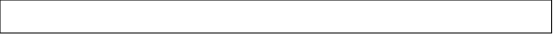 What personal and professional experience (including voluntary) or training have you had?What are your reasons for wanting to support WPCA?Have you been fully vaccinated against Covid-19 (We are working with very vulnerable people and we recommend it)? If not let us please know why you’re exempt? Thank you for your interest in WPCA.  We will be in touch with you shortly.  Until then, feel free to browse through our website to find out more about what we do: www.whittingtonpca.org.uk .  Please give provide us with 2 contacts that can act as references for you.  At least 1 of these contacts should be a previous employer (or a teacher if you have not yet been employed).REFEREREE 1Title: 		Name: 							 Position:	Address: 	LondonPostcode:Email: 	Phones:	         home                 mobile                                     workREFEREE 2Title: 		Name: 							 Position:	Address: 	LondonPostcode:Email: 	Phones:	         home                 mobile                                     work